Спортивный праздник  к 23 февраля для детей старшей и подготовительной групп «Мы защитники»Цель: Создание радостного, праздничного настроения у участников праздника.Задачи:Расширять  представлений о военных профессиях;Совершенствовать эмоционально положительное отношение к воинам отечества и желание подражать им в быстроте, смекалке, ловкости и выносливостиРазвить  интерес к спортивным праздникам, чувство коллективизма;Воспитывать уважение к Российской армий, к защитникам России.Предварительная работа: разучивание стихов, песен, перестроения.Оборудование:  обручи, мешочки с песком, гимнастические палки, флажки, кегли.Корзины  2 конверта, конусы, 4 цветных флажка,  2 скамейки гимнастические, звезды.Ход праздника.В зал под торжественный марш входят дети и строятся в одну шеренгуВедущий:Дуют ветры в феврале,Воют в трубах громко.Змейкой мчится по земле,Легкая поземка.Поднимаясь, мчатся вдальСамолётов звенья.Это празднует февраль,Армии рожденье!- Здравствуйте,  дорогие ребята! 23 февраля очень важный праздник для нашей страны -    День Защитника Отечества.
- А кто такие защитники Отечества? 
- Какими качествами должны обладать? - Многие из вас, ребята, хотят быть похожими на них – стать сильными, смелыми, ловкими.Песня в исполнении детей «Бравые солдаты».Дети читают стихи:1.Нашей армии РоссийскойДень рожденья в феврале!Слава ей, непобедимой!Слава миру на земле!Трубы громкие поют.Нашей армии….Все дети. - Салют!2.Родная армия сильна,В боях непобедима.На страже Родины онаСтоит несокрушимо.3. Мы любим армию свою,Она - большая сила.Она, бесстрашная в бою,Всех недругов разбила.Ведущая: Сегодня у нас не просто праздник, где мы будем прославлять наших отважных защитников. Здесь состоится честный поединок между двумя командами. Чтобы приступить к соревнованиям предлагаю сначала размяться.«Разминка» (дети поочерёдно называют военные профессии)Ведущий: Провели разминку ловко,Приступаем к тренировке.Просим команды занять свои места (команды под марш перестраиваются в 2 колонны). Прошу капитанов представить свои команды.1 команда «Пограничники»  Девиз: На границе мы стоимРодины покой храним2 команда «Моряки» Девиз: На воде и под водойБороздим простор морскойВедущий: Оценивать игру наших команд будет справедливое жюри.За каждую победу команда будет получать звезду. Итак, мы начинаем.1.Эстафета «Выложи солнышко» (Дети подбегают к обручу и флажками выкладывают «лучики солнышка»)Ведущий: Солдат должен быть быстрым и незаметным, чтобы донести секретный пакет генералу.2.  Эстафета «Ценное донесение» (С конвертом в руках оббежать конус и передать конверт следующему игроку своей команды.)Ведущий: Есть такая пословица: «Не тот стрелок, кто стреляет, а тот, кто в цель попадает». Проверим, какие вы стрелки.3.  Эстафета «Снайперы» (дети поочерёдно бегут змейкой вокруг кеглей, останавливаются у кубика, берут мешочек с песком и кидают в обруч).Ведущий: Солдат должен  быть не только сильным, смелым, но и сообразительным  Предлагаю поиграть в игру, которая называется «Да – нет»Вопросы на смекалку:1. Наша армия сильна? 2. Защищает мир она?3. Мальчики в армию пойдут?4. Девочек с собой возьмут?5. Илья Муромец герой?6. На фронт ушел он молодой?7. Соловья он победил?8. Из автомата подстрелил?9. У Буратино длинный нос?10. На корабле он был матрос?11. Враги утопят Буратино?12. Стоит лётчик на границе?13. Он летает выше птицы?14. Сегодня праздник отмечаем?15. Мам и девочек поздравляем?16. Мир важней всего на свете?17. Это знают даже дети?Ведущий: Каждый день молодого бойца начинается со строевой подготовки. Приказы старшего по званию в армии выполняются беспрекословно. Следующее задание называется «Слушай мою команду!».4.  Конкурс «Слушай мою команду!»Все маршируют под музыку. Музыка прерывается, звучит команда «Присесть!», «Прыгать!», «Лечь!», «Хлопать!», «Топать!», «Встать на одну ногу!», «Повернуться кругом!», «Крикнуть ура!», «Ползи», «Замри», «Отжаться» или др.Ведущий: В бою солдату приходится преодолевать многие трудности на пути. Одна из таких трудностей – это река. Сейчас ребята будут переправляться с одного берега на другой.5.  Эстафета «Переправа на лодках» Бег в обруче парами. Один участник находится внутри обруча, а второй берется за обруч снаружи.Ведущий: А сейчас я предлагаю немного отдохнуть и поиграть в игру, которая называется «Сигнальщики».6.  Игра «Сигнальщики»Запоминайте правила:Флаг я жёлтый подниму-Всех похлопать попрошу.Флаг зелёный подниму-Всех потопать попрошу.Синий  флаг -  мы помолчим.Красный - все «Ура!» кричим.7. Эстафета «Перенеси снаряды» Команды строятся цепочкой на расстоянии вытянутой руки друг от друга.На одном конце цепи стоит пустая корзина, на другой – корзина с мячами. Участники по цепи передают снаряды на другой конец колонны.8. Эстафета «Перетягивание каната»Ведущий: Солдаты должны быть смелыми, ловкими и выносливыми. Наш последний конкурс:9.Эстафета «Полоса препятствий» (Нужно проползти по скамейке, продеть обруч через себя, перепрыгнуть через болото и вернуться обратно.)Ведущий: А сейчас мы предоставляем слово членам жюри(итоги соревнований).Девочки поздравляют мальчиков и дарят подарки.Ведущий: Пусть не знают дети горя,Пусть на всём земном просторе.Дружно спеют урожаи,Люди пусть войны не знают.И улыбкой день встречают.Под музыку дети выходят из зала.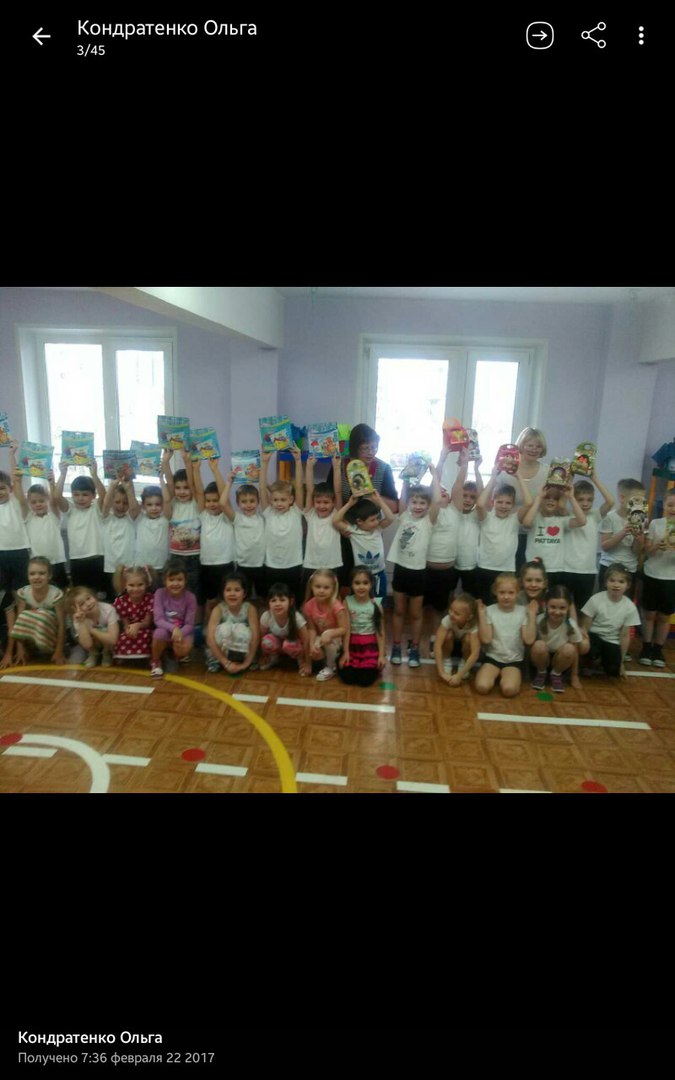 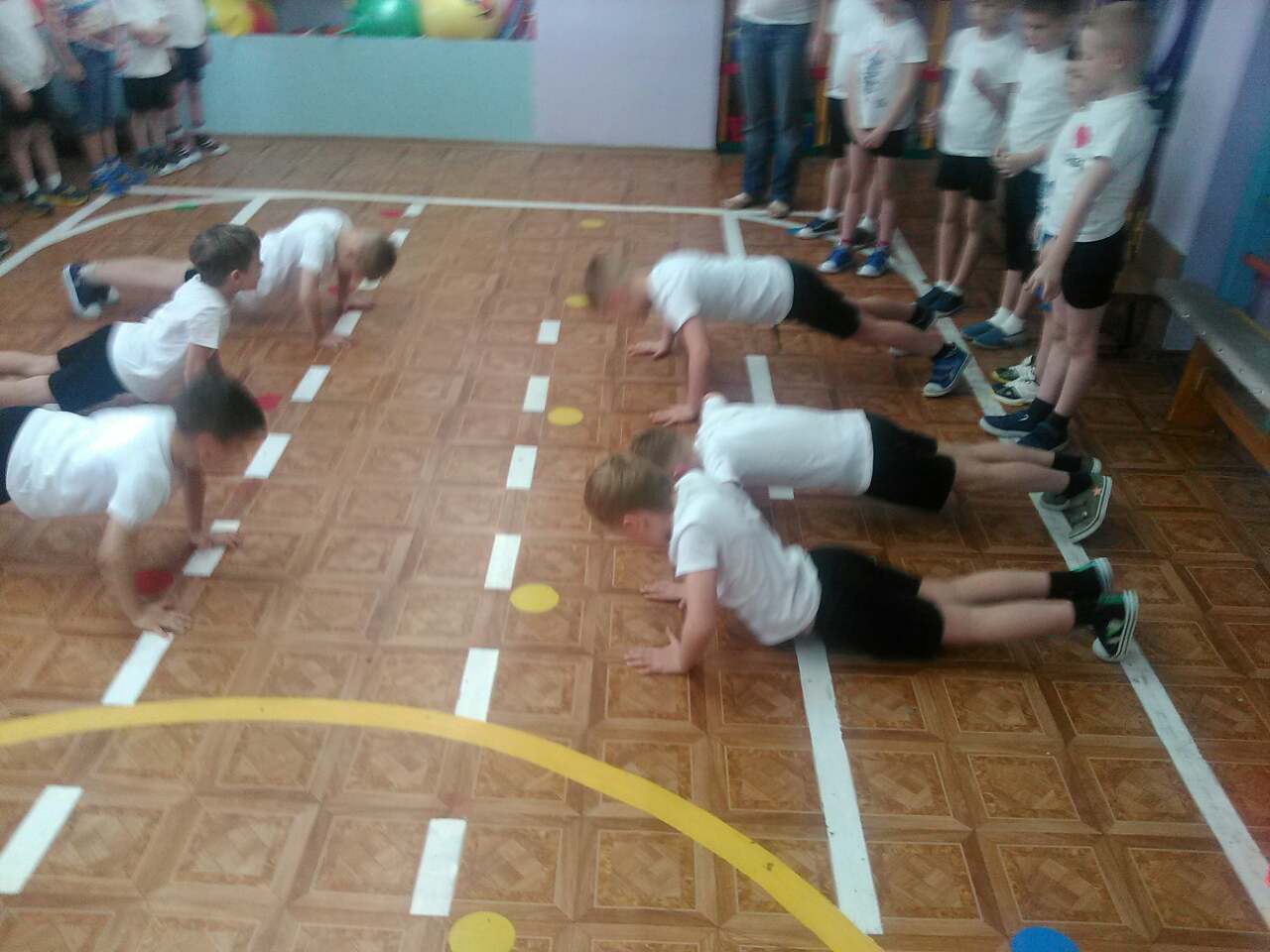 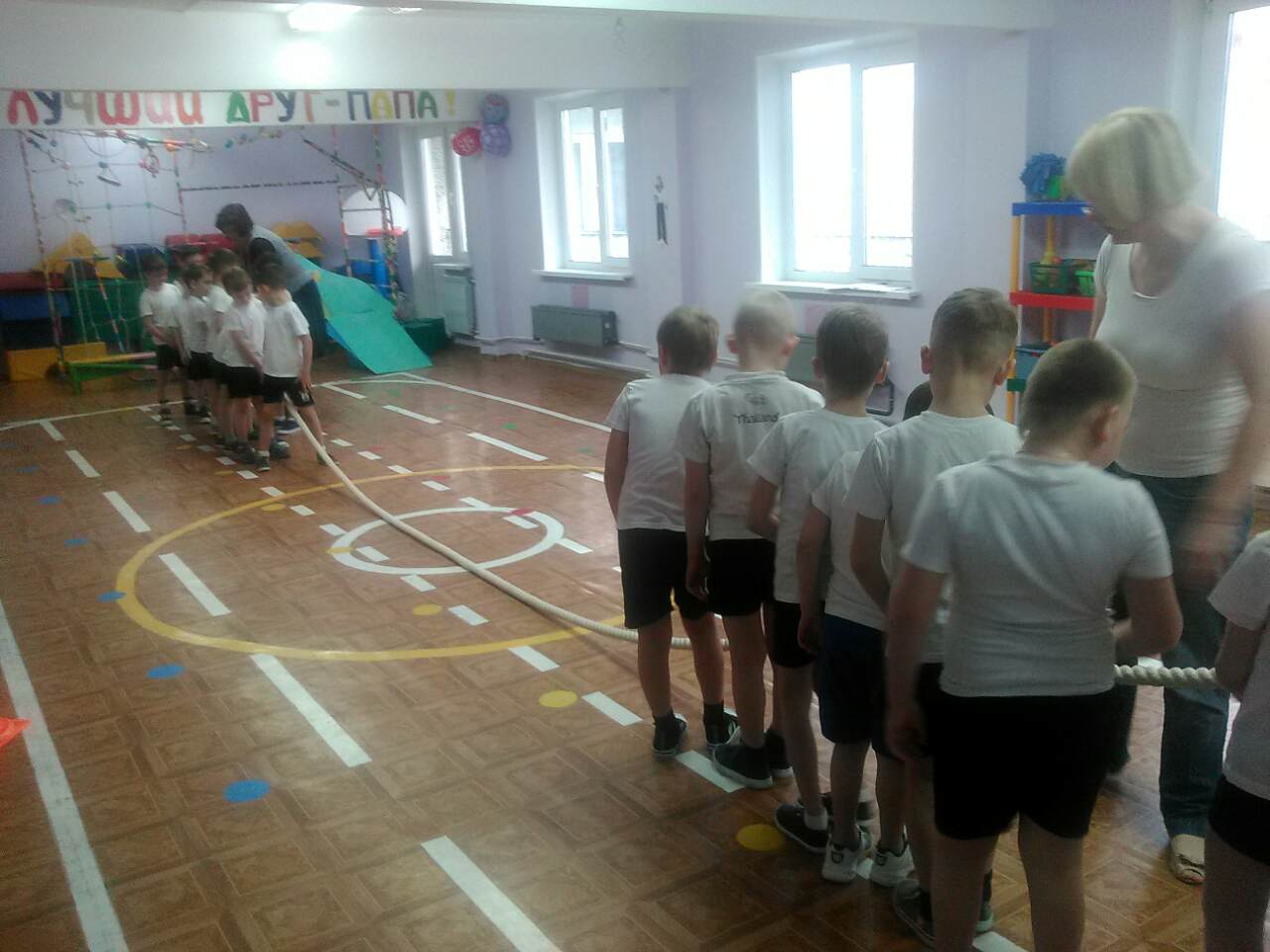 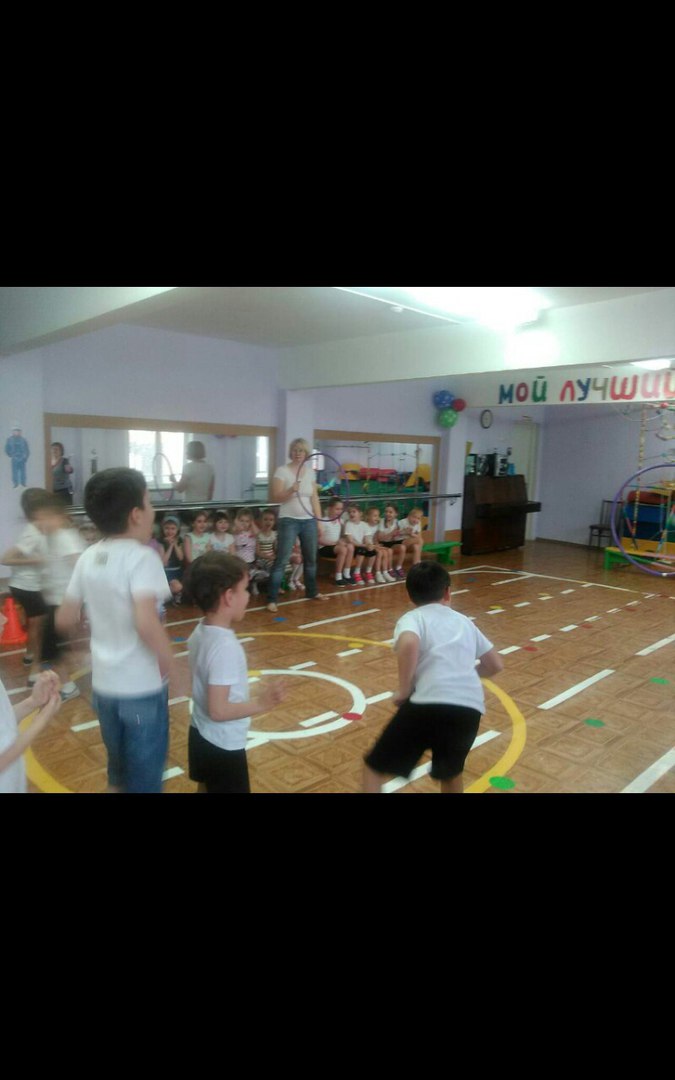 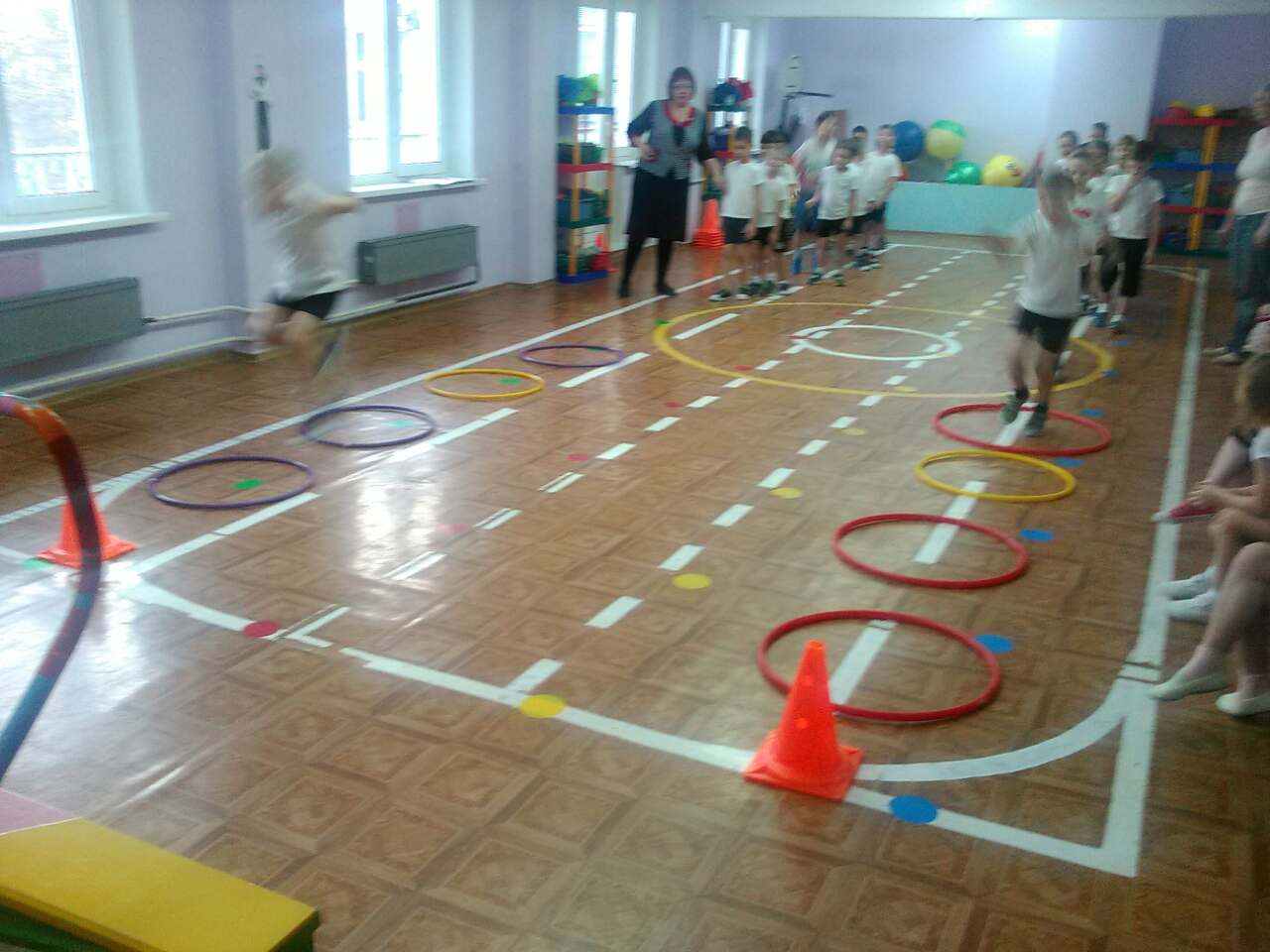 